Firma: ………………………………………………………………………………………………………………………………………..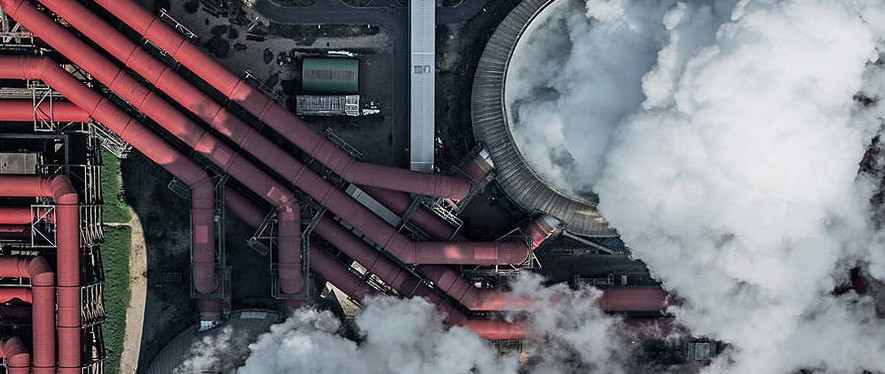 Imię i  nazwisko, adres e-mail (niezbędny do  potwierdzenia  uczestnictwa)1.  ………………………………………………………………………………………………………………………………………...............................2.  ………………………………………………………………………………………………………………………………………...............................3.  …………………………………………………………………………………………………………………………………………............................4.  …………………………………………………………………………………………………………………………………………............................5.  …………………………………………………………………………………………………………………………………………............................6.  …………………………………………………………………………………………………………………………………………............................TERMIN ZGŁASZANIA UCZESTNIKÓW – do 30 listopada 2017 r.Uczestnictwo w Seminarium jest bezpłatne.Miejsce: Hotel Swing **** w Krakowieul. Dobrego Pasterza 124  | www.hotelswing.plZgłoszenie proszę przesłać na adres: marketing@ase.com.plIlość miejsc jest ograniczona, decydować będzie kolejność zgłoszeń.